Massachusetts Department of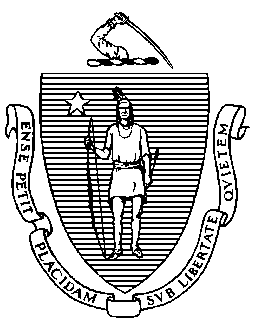 Elementary and Secondary Education75 Pleasant Street, Malden, Massachusetts 02148-4906 	       Telephone: (781) 338-3000                                                                                                                 TTY: N.E.T. Relay 1-800-439-2370MEMORANDUMThe third annual Massachusetts STEM Week, organized by the Executive Office of Education and the STEM Advisory Council in partnership with the state’s 9 Regional STEM Networks, will take place from Monday, October 19 through Friday, October 23 through a mix of virtual and in-person events, lessons, speaker panels, and design challenges. The theme “See Yourself in STEM” is to boost the interest, awareness, and ability for all learners to envision themselves in STEM education and employment opportunities, and compliment the formal instruction happening in the Commonwealth beyond STEM week. Teachers and employers are encouraged to develop new and creative ways to host STEM Week events to highlight opportunities that exist in science, technology, engineering, and math.At our meeting on October 20, Michael Rubin, principal of Uxbridge High School and the 2020 Massachusetts High School Principal of the Year, will provide an overview of STEM programming at Uxbridge High School and the events underway to celebrate STEM Week.Among his many statewide activities, Mr. Rubin serves on the Department of Elementary and Secondary Education’s Principal Advisory Cabinet as well as on the Educational Policies and Teaching and Learning Committees of the Massachusetts School Administrators Association. He has also been one of the educator ambassadors for the MassSTEMHub, whose primary charge is developing additional programs in inquiry-based science in Massachusetts. Uxbridge High School has been awarded multiple Skills Capital grants to support STEM instructional technology and equipment and the Department has designated the high school for three Innovation Pathways. I look forward to welcoming the Uxbridge Public Schools to our meeting on October 20.  Jeffrey C. RileyCommissionerTo:Members of the Board of Elementary and Secondary EducationFrom:	Jeffrey C. Riley, CommissionerDate:	October 9, 2020 Subject:Massachusetts STEM Week: Uxbridge High School Presentation